О мерах по организации летнего отдыха, оздоровления и занятости детей  и подростков Пограничного муниципального района в 2019 годуВ соответствии с Законом Российской Федерации № 131-ФЗ «Об общих принципах организации местного самоуправления», в целях реализации муниципальной программы «Развитие образования ПМР на 2016-2020 годы», утвержденной постановлением администрации Пограничного муниципального района от 18.01.2016 № 8 администрация  Пограничного муниципального района ПОСТАНОВЛЯЕТ: 1.  Утвердить:1.1 состав межведомственной комиссии по организации летнего отдыха, оздоровления и занятости детей и подростков Пограничного муниципального района в 2019 году (приложение № 1);1.2 состав комиссии по приемке оздоровительных лагерей с дневным пребыванием  детей  Пограничного муниципального района в 2019 году  (приложение № 2);1.3 перечень учреждений образования Пограничного муниципального  района, обеспечивающих занятость учащихся в летних отрядах занятости и отдыха в 2019 году  (приложение № 3);1.4 перечень учреждений образования Пограничного муниципального  района, организующих оздоровительные лагеря с дневным пребыванием детей в  2019 году  (приложение № 4).1.5 перечень учреждений культуры  Пограничного муниципального района, организующих детские творческие объединения и мастерские в 2019 году  (приложение № 5);1.6 план мероприятий по организации летнего отдыха, оздоровления                        и   занятости  детей и подростков Пограничного муниципального района в  2019 году  (приложение № 6);2. Отделу народного образования администрации Пограничного муниципального района (Панкова Н.Г.):2.1  организовать:-  проведение комиссионной приемки оздоровительных лагерей с дневным  пребыванием детей  в срок до 24 мая 2019 года;2.2  осуществлять мониторинг отдыха, оздоровления и занятости детей.3. Руководителям образовательных организаций обеспечить:3.1 к 23 мая 2019 года готовность к работе оздоровительных лагерей с дневным пребыванием детей согласно перечня (приложение № 2);-  надлежащие условия для организации и проведения воспитательной                         и оздоровительной работы с детьми в летних оздоровительных лагерях, отрядах   занятости и отдыха, творческих объединениях;- соблюдение требований противопожарной безопасности, санитарно                   - эпидемиологических требований к устройству, содержанию и режиму работы летних  оздоровительных лагерей;-  создание условий для безопасности жизни и здоровья детей,   предупреждения детского травматизма, безопасности дорожного движения в период летних каникул;3.2 организовать прохождение профилактических осмотров персоналом, направляем  для работы в летние оздоровительные лагеря и медицинских осмотров учащихся при оформлении  временной занятости в летний период.4. Отделу по делам культуры, молодежи и социальной политике администрации Пограничного муниципального района (Мун Б.А.) обеспечить координацию деятельности учреждений культуры в проведении культурно-массовой работы с детьми в период летних каникул;5.  Рекомендовать:5.1 КГБУЗ «Пограничная ЦРБ» (Богородецкий А.В.) обеспечить:- в пределах своих полномочий работу по медицинскому обслуживанию детей в летних оздоровительных лагерях;- проведение профилактических осмотров персонала, направленного                       для работы в летние оздоровительные лагеря и медицинских осмотров несовершеннолетних при оформлении временной занятости в летний период;                  - предусмотреть меры по проведению в летний  период мероприятий, направленных на  оздоровление детей;5.2 отделу по Пограничному муниципальному району департамента труда                 и социального развития Приморского  края (Ландграф М.С.) обеспечить: - оздоровление, отдых, санаторно-курортное лечение детей, находящихся                   в трудной жизненной ситуации;- реализацию мер по профилактике безнадзорности и правонарушений  несовершеннолетних в период летних каникул;5.3 главам администраций поселений Пограничного муниципального района (Александров О.А., Кузнецова Н.В., Антонюк Л.Г.) предусмотреть меры по оказанию содействия в вопросах организации отдыха, оздоровления и занятости детей;5.4    КГБУ  «Приморский центр занятости населения» в Пограничном  районе (Бондарева В.И.):- содействовать обеспечению временного трудоустройства несовершеннолетних граждан в возрасте от 14 до 18 лет;- осуществлять полное освоение средств на временное  трудоустройство несовершеннолетних граждан в возрасте от 14 до 18 лет, выделяемых                                  из районного бюджета на реализацию мер в области содействия занятости  населения; 5.5   ОМВД России по Пограничному  району (Душкин А.Г.):-  принять меры по обеспечению общественного правопорядка и безопасности    при проезде организованных групп детей по маршрутам следования к местам отдыха   и обратно;- обеспечить реализацию мер по профилактике безнадзорности                                      и правонарушений  несовершеннолетних в период каникул;-  осуществлять меры по предупреждению детского дорожно-транспортного травматизма и созданию условий для безопасного нахождения детей на улицах              в период каникул.6. Опубликовать настоящее постановление в газете «Вестник Приграничья»                 и разместить  на официальном сайте администрации Пограничного муниципального района.7.  Контроль  за исполнением    постановления  возложить на заместителя главы администрации Пограничного муниципального района по социальным вопросам       Н. М. Михлик.Глава администрациимуниципального района                                                                                   Н.А. ТодоровЕ.В. Шипилина21-6-61 Приложение № 1к постановлению администрации Пограничного  муниципального  районаот  11.03.2019   № 159Составмежведомственной комиссии  по организации летнего отдыха, оздоровления и занятости  детей и подростков Пограничного муниципального района в 2019 годуЧлены комиссии:Мун Б.А.           – начальник отдела по делам культуры, молодежи и социальной                                 политике администрации Пограничного  муниципального                               района;Бондарева В.И.  – начальник отделения КГБУ «Приморский центр занятости                              населения» в Пограничном  районе (по согласованию);Ландграф М.С.   - начальник отдела по Пограничному муниципальному  району                              департамента труда и социального развития Приморского края                             (по согласованию);Пелихова Н.Н.    - главный специалист ТОУ Роспотребнадзора                                по Приморскому краю в г. Уссурийске (по согласованию);   Миков П.Н.        – помощник главы администрации Пограничного муниципального                               района по физической культуре и спорту;Байдраков В.П.    - начальник  территориального   отдела    опеки   и попечительства                                                       департамента     образования      и     науки     Приморского  края                                                                   по   Пограничному муниципальному  району (по согласованию);Богородецкая С.Г. - главный специалист по делам несовершеннолетних и защите их                                прав администрации Пограничного муниципального  района       (по согласованию);Тарико Т.П.            - начальник отделения учета выплат и реализации социальных                                   программ  отдела    по Пограничному  муниципальному  району                                   департамента   труда и социального развития Приморского края                                    (по согласованию);Дворникова О.А.   - инспектор ОУУП и ПДН ОМВД  России                                  по Пограничному муниципальному району (по согласованию);Черкасова Н.М.      - главный     педиатр     КГБУЗ   «Пограничная ЦРБ»                                   (по согласованию).Приложение № 2к постановлению администрации Пограничного  муниципального  районаот  11.03.2019   № 159Состав комиссии  по приемке оздоровительных лагерей с дневным пребыванием детей Пограничного муниципального района в 2019 годуМихлик Н. М.    – заместитель главы администрации Пограничного                                                                 муниципального района, председатель комиссии;      Панкова Н.Г.      – начальник отдела народного образования администрации                                           Пограничного муниципального района, заместитель председателя                                                     комиссии;Шипилина Е.В..    – ведущий специалист отдела народного образования                                                     администрации Пограничного муниципального района,                                             секретарь комиссии;      Пелихова  Н.Н.    - главный специалист ТОУ Роспотребнадзора                                       по Приморскому краю в г. Уссурийске (по согласованию); Степанова Ю.В.     – Врио начальника ОНД Пограничного муниципального                                                        района УНД ГУ МЧС России по Приморскому краю                                       (по согласованию); Байдраков В.П.    - начальник территориального отдела опеки и попечительства                                                                                                                                                                                                                                                                                                                                  департамента образования и науки Приморского края                                       по Пограничному муниципальному району (по согласованию); Вишневский В.С. – старший лейтенант полиции, инспектор ГООО ПОО ОВО                                    по г. Уссурийску (по согласованию).                                                                                        Приложение № 3к постановлению администрации Пограничного  муниципального  районаот  11.03.2019   № 159Переченьучреждений образования Пограничного муниципального  района,обеспечивающих занятость учащихся в летних отрядах занятости и отдыхав 2019 году Приложение № 4к постановлению администрации Пограничного  муниципального  районаот  11.03.2019   № 159Переченьучреждений образования Пограничного муниципального  района, организующих оздоровительные лагеря с дневным пребыванием детей в 2019 году                                                                                         Приложение № 5к постановлению администрации Пограничного  муниципального  районаот  11.03.2019   № 159Переченьучреждений Пограничного муниципального района, организующих детские творческие объединения, мастерские, секции, кружки в  2019 году  Приложение № 6к постановлению администрации Пограничного  муниципального  районаот  11.03.2019   № 159План мероприятий по организации летнего  отдыха, оздоровления и занятости  детей и подростковПограничного  муниципального  района в  2019 годуАДМИНИСТРАЦИЯПОГРАНИЧНОГО   МУНИЦИПАЛЬНОГО   РАЙОНАПРИМОРСКОГО КРАЯПОСТАНОВЛЕНИЕ_  11.03.2019                                         п. Пограничный                                         № 159Михлик Н. М.- заместитель главы администрации Пограничного  муниципального района, председатель комиссии;Панкова Н.Г.- начальник отдела народного образования  администрации      Пограничного муниципального района, заместитель  председателя комиссии;Шипилина Е.В.   – ведущий специалист отдела народного образования    по внешкольной работе администрации Пограничного   муниципального  района, секретарь  комиссии.№Общеобразовательная организацияВсегоДиректор ОО1МБОУ «ПСОШ № 1 ПМР»325Тихонова Н.В.2МБОУ «ПСОШ № 1 ПМР» 1 отделение108Коваленко А.В.3МБОУ «ПСОШ № 2 ПМР имени Байко В.Ф.»105Попова Л.П.4МБОУ  «Жариковская СОШ ПМР»100Федосенко Л.М.5Филиал МБОУ «Жариковская СОШ ПМР»                         в с. Нестеровка65Кутафина Н.С.6Филиал МБОУ «Жариковская СОШ ПМР»                              в с.Богуславка55Стукан И.И.7Филиал МБОУ «Жариковская СОШ ПМР»                           в с. Барабаш - Левада10Резяпова Л.Г.8МБОУ «Сергеевская  СОШ ПМР»215Старченко И.В.9МБОУ «Барано-Оренбургская  СОШ  ПМР»95Гаврилов В.В.ИТОГО:1078№Образовательная организацияКоличество детей в лагеряхКоличество детей в лагеряхКоличество детей в лагеряхКоличество детей в лагеряхКоличество детей в лагеряхКоличество детей в лагеряхНачальниклагеря№Образовательная организацияIсменаIсменаII сменаII сменавсеговсего1МБОУ «ПСОШ № 1 ПМР»200200125125325325Осколкова О.В.2МБОУ «ПСОШ № 1 ПМР»  отделение 155555353108108Коваленко А.В.3МБОУ «ПСОШ № 2 ПМР имени Байко В.Ф.»60604545105105Попова Л.П.4МБОУ  «Жариковская СОШ ПМР»55554545100100Федосенко Л.М.5Филиал МБОУ «Жариковская СОШ ПМР» в с.Богуславка353525256060Стукан И.И.6Филиал МБОУ «Жариковская СОШ ПМР» в с. Нестеровка353525256060  Кутафина Н.С.8Филиал МБОУ «Жариковская СОШ ПМР» в с. Барабаш - Левада101010102020Резяпова Л.Г.9МБОУ «Сергеевская  СОШ ПМР»1401407575215215  Старченко И.В.10МБОУ «Барано-Оренбургская  СОШ  ПМР»606035359595Гаврилов В.В.ИТОГО65065043843811181118Образовательная организацияКоличество детей в лагеряхКоличество детей в лагеряхКоличество детей в лагеряхКоличество детей в лагеряхКоличество детей в лагеряхКоличество детей в лагеряхНачальниклагеряОбразовательная организацияIсменаII сменаII сменаIIIсменаIIIсменавсегоНачальниклагеря11МБОУ ДО «Детско-юношеская спортивная  школа Пограничного МР»6055551515130Лавриненко П.Н.7МБОУ ДО «ЦДО ПМР»402525151580Малышева И.В.ИТОГО:75051851830301298№ОрганизацияОбъединение, мастерскаяВсегоРуководительМБУДО «Детская школа искусств» Пограничного МР Летняя  практика54Трачук О.С.МБУ «Межпоселенческая  библиотека ПМР»Творческие объединения196Сафина С.П.МБОУ «Центр дополнительного образования детей ПМР»Кружковая работа75Малышева И.В.МБОУ «Детско-юношеская спортивная школа ПМР»Секции, районные соревнования200Лавриненко П.Н.ИТОГО:ИТОГО:ИТОГО:525№ п/п мероприятиясрокиисполнителиI. Организационные мероприятияI. Организационные мероприятияI. Организационные мероприятияI. Организационные мероприятия 1 Организация работы оздоровительных лагерей с дневным  пребыванием  детей 03.06-01.0704.07-01.08Отдел народного образования, администрация  школ   2Организация работы оздоровительных лагерей с дневным  пребыванием  детей03.06-21.0624.06-12.0715.07-02.08Отдел народного образования, директора МБОУ ДО «ЦДО ПМР», МБОУ ДО «ДЮСШ ПМР»    3Организация  школьных отрядов занятости и отдыха июнь-июльОтдел народного образования, администрация  школ   4Организация детских творческих объединений  июнь-августОтдел  народного образования,отдел по делам культуры, молодежи, спорту и социальной политике 5  Организация временной занятости несовершеннолетних в  возрасте 14-18 лет  июнь-августОтдел народного образования,  КГБУ  «Приморский центр занятости  населения» в  Пограничном районе       II. Тематические мероприятияII. Тематические мероприятияII. Тематические мероприятияII. Тематические мероприятияМБУ «Районный центр культуры и досуга Пограничного муниципального района»МБУ «Районный центр культуры и досуга Пограничного муниципального района»МБУ «Районный центр культуры и досуга Пограничного муниципального района»МБУ «Районный центр культуры и досуга Пограничного муниципального района»Золотой бал выпускников 2019июньЦентральная площадьп. ПограничныйРазвлекательная программа ко Дню защиты детей «Вот и лето к нам пришло»04.06.2019МБУ «Районный центр культуры и досуга ПМР»   3.Игровая программа для школьной площадки «Летнее безумие»04.06.2019МБУ «Районный центр культуры и досуга ПМР»   4.Спортивная программа «С физкультурой дружить – здоровым быть»05.06.2019МБУ «Районный центр культуры и досуга ПМР»5.Игровая программа «Раскрываем зонтики»06.06.2019МБУ «Районный центр культуры и досуга ПМР»6.Игровая программа для школьной площадки «Жаркие деньки»06.06.2019МБУ «Районный центр культуры и досуга ПМР»7.Мульмарафон «Лето»07.06.2019МБУ «Районный центр культуры и досуга ПМР»8.Игровая программа «Летняя пора»15.06.2019МБУ «Районный центр культуры и досуга ПМР»9.Творческая мастерская «Краски лета»15.06.2019МБУ «Районный центр культуры и досуга ПМР»10Праздник к дню Святой Троицы «Зеленые святки»16.06.2019МБУ «Районный центр культуры и досуга ПМР»11.Игровая программа  для школьной площадки «Разноцветное лето»18.06.2019МБУ «Районный центр культуры и досуга ПМР»12.Развлекательная программа «Играй, танцуй!»20.06.2019МБУ «Районный центр культуры и досуга ПМР»13.Игровая программа для школьной площадки «Тёплый ветер»20.06.2019МБУ «Районный центр культуры и досуга ПМР»14.Районный фестиваль молодежных песен «Голос улиц»28.06.2019Центральная площадьп. Пограничный15.Вечер отдыха «День молодёжи»28.06.2019МБУ «Районный центр культуры и досуга ПМР»16.Игровая программа «Цветик семицветик»03.07.2019МБУ «Районный центр культуры и досуга ПМР»17.Развлекательная игровая программа «Июльские забавы»03.07.2019МБУ «Районный центр культуры и досуга ПМР»18.Спортивно-игровая программа «Спортивные игры по сказкам»04.07.2019МБУ «Районный центр культуры и досуга ПМР»19.Песенно- конкурсная программа «Вместе весело поем»05.07. 2019МБУ «Районный центр культуры и досуга ПМР»20.Игровая программа «Самые каникулярные каникулы»10.07.2019МБУ «Районный центр культуры и досуга ПМР»21.Игровая программа «Летние забавы»19.07.2019МБУ «Районный центр культуры и досуга ПМР»МБУ «Межпоселенческая библиотека Пограничного муниципального района»МБУ «Межпоселенческая библиотека Пограничного муниципального района»МБУ «Межпоселенческая библиотека Пограничного муниципального района»МБУ «Межпоселенческая библиотека Пограничного муниципального района»22.Акция «С книгой в отпуск»июньБиблиотека с. Жариково23.«Скороговорки – наперегонки!» (занятие по развитию дикции)июньБиблиотека с. Рубиновка24.Книжный фестиваль «Погран-ФЕСТ»июньМБУ «Межпоселенческая библиотека ПМР»25.Урок-мастерилка «Моя ромашка»июльБиблиотека с. Жариково26.Экологический турнир по произведениям художественной литературы «Союз души с родной природой»июльБиблиотека с. Духовское27.Экологический десант «Чистый берег»июльБиблиотека с. Духовское28.Литературно-музыкальный час «Через красоту природы – к красоте души»05.06.2019Библиотека с. Нестеровка29.Литературная викторина «Пушкин всегда с нами»06.06.2019МБУ «Межпоселенческая детская библиотека ПМР»30.Литературное путешествие «Я в гости к Пушкину спешу»06.06.2019Библиотека с. Жариково31.Вечер-импровизация «Его перо любовью дышит»06.06.2019Библиотека с. Духовское32.Литературная лужайка «Чудеса чудесные»06.06.2019Библиотека с. Рубиновка33.Сказкопанорама «У Лукоморья дуб зеленый»06.06.2019МБУ «Межпоселенческая детская библиотека ПМР»34.Литературный салон «Солнце русской поэзии»06.06.2019Библиотека с. Нестеровка35.Литературно-музыкальная композиция «Веленью Божьему о музе»06.06.2019Библиотека с. Барабаш-Левада36.Литературно-игровая программа к 220- летию со дня рождения А.С. Пушкина «Вся жизнь – один прекрасный миг»06.06.2019Библиотека МКУ «ЦКДС Пограничное городское поселение»37.Спектакль «Евгений Онегин»08.06.2019МБУ «Межпоселенческая библиотека ПМР»38.Исторический библиоглобус «Россия – Родина моя»10.06.2019МБУ «Межпоселенческая детская библиотека ПМР»39.Игровая программа «Я люблю тебя, Россия»10.06.2019Библиотека с. Сергеевка40.Познавательная игра «Отечество мое, Россия»11.06.2019Библиотека с. Духовское41.Литературная игра-путешествие «С любовью и верой в Россию»11.06.2019Библиотека с. Жариково42.Литературный вечер «Судьба России нам дана…»11.06.2019Библиотека с. Барабаш-Левада43.Мастер-класс «Русская матрешка»12.06.2019МБУ «Межпоселенческая библиотека ПМР»44.Литературный утренник «Свет родных берез»12.06.2019Библиотека с. Нестеровка45.Информационный час «С гордостью о России»12.06.2019Библиотека с. Нестеровка46.Экологическая игра «Живи, планета земля»12.06.2019Библиотека МКУ «ЦКДСПограничного городского поселения»47.Агитбеседка «Наш друг – светофор»15.06.2019Библиотека с. Рубиновка48.Литературно-развлекательная игра «Корзинка вкусных загадок»17.06.2019Библиотека с. Жариково49.Литературный ринг «Четыре заветных желания»17.06.2019Библиотека с. Сергеевка50.Эрудит-лото «Почемучкина поляна»17.06.2019МБУ «Межпоселенческая детская библиотека ПМР»51.Игровая программа «В загадочном зоопарке»19.06.2019Библиотека МКУ «ЦКДСПограничного городского поселения»52.Интеллектуальная игра «Сила богатырская»20.06.2019Библиотека с. Барабаш-Левада53.Игровое ассорти «На всех парусах – в лето»21.06.2019МБУ «Межпоселенческая детская библиотека ПМР»54.Час памяти и скорби «Подвиг ваш бессмертен, слава ваша вечна!»21.06.2019Библиотека с. Жариково55.Литературно-музыкальная композиция «О вечно живых»21.06.2019Библиотека с. Нестеровка56.Спектакль «Завтра была война»22.06.2019МБУ «Межпоселенческая библиотека ПМР»57.Громкие чтения «И сердцу по-прежнему горько»22.06.2019МБУ «Межпоселенческая библиотека ПМР»58.Час памяти «Когда стою у вечного огня»22.06.2019Библиотекас. Духовское59.Акция «Нашим павшим – цветы и память»22.06.2019Библиотека с. Рубиновка60.Митинг «Никто не забыт, ничто не забыто»22.06.2019Библиотека с. Сергеевка61.КВН «Волшебные истории в книгах и твоем воображении»25.06.2019Библиотека с. Сергеевка62.Веселые старты «Будь спортивным и здоровым»26.06.2019Библиотека с. Жариково63.Брейн-ринг «Строка за строкой»26.06.2019Библиотека с. Барабаш-Левада64.Громкие чтения «Остров Читалия на планете Лето»28.06.2019Библиотека с. Жариково65.Час этикета «Поговорим о моде»02.07.2019МБУ «Межпоселенческая детская библиотека ПМР»66.Урок творчества «Сказочный вернисаж»02.07.2019Библиотека с. Сергеевка67.Поле чудес «Мир растений»02.07.2019Библиотека с. Жариково68.Литературный бульвар «Живая книга»02.07.2019Библиотека с. Духовское69.Викторина по книге Т.Александровой «Кузька» «Прикольные встречи»03.07.2019Библиотека МКУ «ЦКДСПограничного городского поселения»70.Информационный час «Приглашаем на парад звезд периодики»04.07.2019Библиотека с. Барабаш-Левада71.День периодики «Журнальная карусель»05.07.2019Библиотека с. Жариково72.Спектакль «Даурия»06.07.2019МБУ «Межпоселенческая библиотека ПМР»73.Сказка вслух «Тайна городка в табакерке»06.07.2019Библиотека с. Рубиновка74.Акция «Ромашковая поляна пожеланий»08.07.2019МБУ «Межпоселенческая детская библиотека ПМР»75.День творчества «Детские руки творят чудеса»09.07.2019Библиотека с. Жариково76.Игровая программа «В стране витаминов»10.07.2019Библиотека с. Сергеевка77.Экологический час «Под шапкой-невидимкой»10.07.2019Библиотека МКУ «ЦКДСПограничного городского поселения»78.Игра-путешествие «Советы Айболита»12.07.2019Библиотека с. Барабаш-Левада79.Громкие чтения к юбилеям сказок «Жила-была сказка»16.07.2019Библиотека с. Жариково80.Творческий урок «Родное село в моем воображении»17.07.2019Библиотека с. Сергеевка81.Праздник здоровья «В гостях у Мойдодыра»18.07.2019МБУ «Межпоселенческая детская библиотека ПМР»82.Познавательно-развлекательная программа «День леса»18.07.2019Библиотека с. Барабаш-Левада83.Игровая программа «Путешествие в страну цветов»19.07.2019Библиотека с. Жариково84.Спектакль «Пиковая дама»20.07.2019МБУ «Межпоселенческая библиотека ПМР»85.Поэтический час «Одари меня горькою славой»20.07.2019Библиотека с. Духовское86.Литературный боулинг «Поднять паруса приключений!»22.07.2019МБУ «Межпоселенческая детская библиотека ПМР»87.Литературно-спортивный праздник «Физкульт-ура»23.07.2019Библиотека с. Сергеевка88.Интеллектуальный брейн-ринг «Не зарывай свои таланты!»24.07.2019Библиотека с. Барабаш-Левада89.Литературная вечеринка «В кругу любимых книг»27.07.2019Библиотека с. Духовское90.Знакомство с народным творчеством «Литературное чудо»30.07.2019Библиотека с. Барабаш-ЛевадаМКУ «Централизованная культурно-досуговая система Пограничного городского поселения»МКУ «Централизованная культурно-досуговая система Пограничного городского поселения»МКУ «Централизованная культурно-досуговая система Пограничного городского поселения»МКУ «Централизованная культурно-досуговая система Пограничного городского поселения»91.Мультпарад «Чиполлино»04.06.2019Культурно-досуговый центр92.Час информации «Матушка Россия»07.06.2019Культурно-досуговый центр93.Познавательная конкурсная программа «Император джунглей»19.06.2019Культурно-досуговый центр94.Мультпарад «Три медведя»20.06.2019Культурно-досуговый центр 95.Митинг «За секунду, до смерти»22.06.2019Культурно-досуговый центр96.Реалити-шоу «Zoo остров»25.06.2019Культурно-досуговый центр97.Спортивная игра «Охота на лето»27.06.2019Культурно-досуговый центр98.Викторина «Театральная страна»28.06.2019Культурно-досуговый центр99.Познавательная программа «Любовь, вошедшая в историю»08.07.2019Культурно-досуговый центр100.Развлекательная программа «Правдивые истории Барона Мюнхгаузена»12.07.2019Культурно-досуговый центр101.Викторина «Звезда театра»16.07.2019Культурно-досуговый центр102.Мультпарад «Остров в океане»19.07.2019Культурно-досуговый центр103.Игровая программа «Стюардессы и пилоты»24.07.2019Культурно-досуговый центр104.Киномикс «Тигриный хвост»26.07.2019Культурно-досуговый центр105.Эстафета «Вперёд к победе»26.07.2019Культурно-досуговый центр106.Информационный час «Покорители неба»02.08.2019Культурно-досуговый центр107.Конкурсная программа «Приключения весёлых туристов»02.08.2019Культурно-досуговый центр108.Мультпарад «Книга джунглей»02.08.2019Культурно-досуговый центр109.Экологический вечер ко Дню окружающей среды «О чём молчат деревья»05.06.2019СДЦ с. Софье – Алексеевское110.Литературный праздник ко Дню Пушкина «Пушкинская бухта»06.06.2019СДЦ с. Софье – Алексеевское111.Выставка – портрет ко Дню Пушкина «Наш Пушкин»06.06.2019СДЦ с. Софье – Алексеевское112.Фотовыставка ко Дню района «Посвящаю, мой район, тебе!»12.06.2019СДЦ с. Софье – Алексеевское113.К 50-летию произведения «А зори здесь тихие» «Милые защитницы страны»20.06.2019СДЦ с. Софье – Алексеевское114.Вечер – память ко Дню памяти и скорби «Когда стою у вечного огня»22.06.2019СДЦ с. Софье – Алексеевское115.Квест-игра «Тайны заколдованного двора»03.07.2019СДЦ с. Софье – Алексеевское116.Театрализованное представление по мотивам русских сказок «Там, где сказка мудрая живёт»05.07.2019СДЦ с. Софье – Алексеевское117.Литературно – спортивная игра «По следам Робинзона»06.07.2019СДЦ с. Софье – Алексеевское118.к 300-летию произведения Дефо - приключения Робинзона Крузо «С острова Отчаяния к острову Надежды»06.07.2019СДЦ с. Софье – Алексеевское119.Игровая программа «Император джунглей»18.07.2019СДЦ с. Софье – Алексеевское120.Игровая познавательная программа «Электроэнергия – полезная вещь»26.07.2019СДЦ с. Софье – Алексеевское121.Экологическая сказка «Прогулка по лесу»05.06.2019СДЦ с. Бойкое122.Театрализованный утренник «Волшебство у Лукоморья»06.06.2019СДЦ с. Бойкое123.Музыкальный час «А мне 17 лет»11.06.2019СДЦ с. Бойкое124.Игровая программа «Угадай-ка по картинкам»18.06.2019СДЦ с. Бойкое125.Митинг «Улетают секунды в прошлое»22.06.2019СДЦ с. Бойкое126.Дискотека «2000-х»22.06.2019СДЦ с. Бойкое127.Вечерняя концертная программа ко дню молодёжи «Добавим красок в нашу жизнь»28.06.2019СДЦ с. Бойкое128.Познавательно-игровая программа «У кошки боли, а у нас не боли»02.07.2019СДЦ с. Бойкое129.Игровая программа «Цветочный маскарад»04.07.2019СДЦ с. Бойкое130.Дискотека «Купалинка - купала…»06.07.2019СДЦ с. Бойкое131.Дискотека «Купалинка - купала…»06.07.2019СДЦ с. Бойкое132.Обрядовый праздник «Цвет папоротника…»07.07.2019СДЦ с. Бойкое133.Конкурсно-игровая программа «Два крыла»  (день Петра и Февроньи)09.07.2019СДЦ с. Бойкое134.Дискотека «Звездопад-2019»13.07.2019СДЦ с. Бойкое135.Игровая программа «Уроки Дяди Стёпы»16.07.2019СДЦ с. Бойкое136.Весёлая эстафета «Любители приключений»18.07.2019СДЦ с. Бойкое137.Дискотека «Танцкейс»20.07.2019СДЦ с. Бойкое138.Игровая программа «Шарландия»23.07.2019СДЦ с. Бойкое139.Игра «Веришь – не веришь»25.07.2019СДЦ с. Бойкое140.Игровая программа «Крекс, пекс, фекс»31.07.2019СДЦ с. Бойкое141.Игровая программа «Сказочная поляна»04.06.2019СДЦ с. Барано- Оренбургское142.День охраны окружающей среды «Мы, друзья природы!»05.06.2019СДЦ с. Барано- Оренбургское143.Вечер Пушкинской лирики «Потомков наших дань поэту»06.06.2019СДЦ с. Барано- Оренбургское144.Патриотический час «Три цвета русской славы»11.06.2019СДЦ с. Барано - Оренбургское145.Слайд-шоу «Этой силе имя есть - Родина»11.06.2019СДЦс. Барано - Оренбургское146.Троица «Троица, земля травой покроется»16.06.2019СДЦ с. Барано - Оренбургское147.Вечер памяти и скорби «В молчании головы склоним»22.06.2019СДЦ с. Барано - ОренбургскоеПоследний звонок (капустник) «Когда уйдём со школьного двора!»23.06.2019СДЦ с. Барано- Оренбургское148.Праздник для выпускников«Под звуки школьного вальса!»23.06.2019СДЦ с. Барано- Оренбургское149.Спортивный праздник «Спортивные забавы»27.06.2019СДЦ с. Барано- Оренбургское150.Экологический серпантин «За чистоту земли и рек, в ответе только человек»28.06.2019СДЦ с. Барано- Оренбургское151.Библиошоу «Союз любви и вечности святой»05.07.2019СДЦс. Барано - Оренбургское152.Иванов День «Чудеса на Иванов день»07.07.2019СДЦс. Барано - Оренбургское153.Театральный капустник «Браво актер»12.07.2019СДЦ с. Барано- Оренбургское154.Игровая программа «Веселые встречи с домовенком Кузей» (90-летию Т.И.Александровой)19.07.2019СДЦ с. Барано- Оренбургское155.Спортивные развлечения «Весёлые соревнования»24.07.2019СДЦ с. Барано- Оренбургское156.Конкурс эрудитов «Листая страницы истории края»26.07.2019СДЦс. Барано - Оренбургское157.Библио-форсаж «В гости к Светофору Светофоровичу»27.07.2019СДЦ с. Барано- Оренбургское158.Видеосалон «Кино, рожденное книгой»02.08.2019СДЦ с. Барано- Оренбургское159.Игровая программа «А у нас во дворе»13.06.2019СК с. Садовое160.Час истории, посвященный дню памяти и скорби «Нам не забыть ту роковую дату»22.06.2019СК с. Садовое161.Спортивно-развлекательная программа «Ай,  да мы»02.07.2019СК с. Садовое162.Развлекательная программа «На солнечной полянке»13.07.2019СК с. СадовоеМБУ «Централизованная клубная система Жариковского сельского поселения»МБУ «Централизованная клубная система Жариковского сельского поселения»МБУ «Централизованная клубная система Жариковского сельского поселения»МБУ «Централизованная клубная система Жариковского сельского поселения»163.Игровой час «Любимые сказки Пушкина»06.06.2019СДК с. Жариково164.Игра-путешествие по станциям «И дух России и её душа!»11.06.2019СДК с. Жариково165.Мастер-класс оригами «Журавли»19.06.2019СДК с. Жариково166.Митинг, посвященный дню памяти и скорби «Герои не умирают!»Акция «Журавли нашей памяти»21.06.2019СДК с. Жариково167.Творческая мастерская ко дню семьи, любви и верности «Ромашковый букет»05.07.2019СДК с. Жариково168.Музыкальная гостиная ко дню семьи, любви и верности «Мы желаем счастья Вам!»08.07.2019СДК с. Жариково169.Познавательная игра «Запах детства»12.07.2019СДК с. Жариково170.Экологическая прогулка «Почему щегол на ветке, веселей поет, чем в клетке»18.07.2019СДК с. Жариково171.Игровая программа «Волшебный нотопад»05.06.2019СДК с. Богуславка172.Познавательная программа «День России»12.06.2019СДК с. Богуславка173.Митинг «И помнит мир спасённый»22.06.2019СДК с. Богуславка174.Информационная программа «Память потомков»26.06.2019СДК с. Богуславка175.Игровая программа «Купальская история»04.07.2019СДК с. Богуславка176.Викторина «История Белоснежки»10.07.2019СДК с. Богуславка177.Игровая программа «Шикарная история»17.07.2019СДК с. Богуславка178.Игровая программа «Баба Яга и светофор»25.07.2019СДК с. Богуславка179.Викторина «Интересные факты про овощи»01.08.2019СДК с. Богуславка180.Спортивная программа «На лугу играет кто»07.06.2019ЦД с. Нестеровка181.Концертная программа «Я люблю тебя Россия»12.06.2019ЦД с. Нестеровка182.Тематическая программа «Помнит мир спасенный»21.06.2019ЦД с. Нестеровка183.Музыкальная сказка «Про лесную старушку»02.07.2019ЦД с. Нестеровка184.Развлекательная программа «В гостях у лета»10.07.2019ЦД с. Нестеровка185.Тематический вечер «Будь здоров»20.07.2019ЦД с. Нестеровка186.Игровая программа «Грибная сказка»24.07.2019ЦД с. Нестеровка187.Игровая программа «Улыбка до ушей»31.07.2019ЦД с. Нестеровка188.Игровая программа «На волнах позитива»02.08.2019ЦД с. Нестеровка189.День памяти и скорби «Живая память»22.06.2019СДК с. Духовское190.Семейный пикник  на природе «Веселимся вместе»06.07.2019СДК с. ДуховскоеМБОУ ДО ЦДОМБОУ ДО ЦДОМБОУ ДО ЦДОМБОУ ДО ЦДО191.Игровая программа .Конкурс рисунков «Пусть  всегда  светит  солнце»03.06.2019МБОУ ДО ЦДО192.Литературная викторина «Великий русский поэт  А.С. Пушкин»»06.06.2019МБОУ ДО ЦДО193.Беседа «Вредные привычки»10.06.2019МБОУ ДО ЦДО194.Конкурс  причесок «Какая я красотка»18.06.2019МБОУ ДО ЦДО195.Викторина по здоровьесбережению«Если  хочешь  быть здоров, обойдись  без  докторов»26.06.2019МБОУ ДО ЦДО196.Конкурс рисунков на асфальте «Лето! Лето! Озари нас  ярким  светом!»02.07.2019МБОУ ДО ЦДО197.Спортивный час «Выше, быстрее, смелее»10.07.2019МБОУ ДО ЦДО198.Познавательная игра «А ну-ка, угадайка»16.07.2019МБОУ ДО ЦДО199.Викторина «Что за  прелесть эти сказки»25.07.2019МБОУ ДО ЦДО200.Спортивный час «Спортивное  ассорти»02.08.2019МБОУ ДО ЦДОМБОУ ДО ДЮСШМБОУ ДО ДЮСШМБОУ ДО ДЮСШМБОУ ДО ДЮСШ201.Районные соревнования по мини-футболу среди уличных дворовых команд, летних оздоровительных и спортивных лагерей «Спорт против наркотиков»17.06-28.06.2019ДЮСШ202.Районная спартакиада  летних оздоровительных  и  спортивных лагерей «Дружба»04.06.2019ДЮСШ203.Районные соревнования  среди  летних оздоровительных и спортивных лагерей по бадминтону «Спорт против наркотиков»04.07.2019ДЮСШ204.Районные соревнования  среди  летних оздоровительных и спортивных лагерей по спортивной лапте «Спорт против наркотиков»11.07.2019ДЮСШ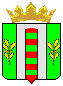 